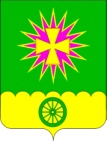 СОВЕТ НОВОВЕЛИЧКОВСКОГО СЕЛЬСКОГО ПОСЕЛЕНИЯ ДИНСКОГО РАЙОНАРЕШЕНИЕот 03.11.2020		 						№ 86-24/4станица НововеличковскаяО внесении изменений в решение Совета Нововеличковского сельского поселения Динского района от 19.12.2019 № 31-6/4 «О бюджете Нововеличковского сельского поселения Динскогорайона на 2020 год»В  соответствии со статьей 26 Устава Нововеличковского сельского поселения Динского района Совет Нововеличковского сельского поселения Динского района р е ш и л:	1. Внести в решение Совета Нововеличковского сельского поселения Динского района от 19.12.2019 года № 31-6/4 «О бюджете Нововеличковского сельского поселения Динского района на 2020 год» следующие изменения:1.1. Статью 1 изложить в следующей редакции:«1. Утвердить основные характеристики бюджета Нововеличковского сельского поселения на 2020 год:1) общий объем доходов в сумме 84 059,4 тыс. рублей;2) общий объем расходов в сумме 90 767,5 тыс. рублей;3) общий объем бюджетных ассигнований, направленных на исполнение публичных нормативных обязательств, в сумме 200,0 тыс. рублей;4) резервный фонд администрации Нововеличковского сельского поселения в сумме 50,0 тыс. рублей;5) верхний предел муниципального внутреннего долга Нововеличковского  сельского поселения Динского района на 01 января 2021 года в сумме 1 500,0 тыс. рублей, в том числе верхний предел долга по муниципальным гарантиям в сумме 0,0 тыс. рублей.6) дефицит  бюджета поселения в сумме 6 708,1 тыс. рублей».1.2. Приложение 4 «Поступление доходов в бюджет Нововеличковского сельского поселения в 2020 году» изложить в новой редакции:Поступление доходов в бюджет Нововеличковскогосельского поселения в 2020 годутыс. рублей)1.3. Приложение 5 «Безвозмездные поступления  из бюджетов другого уровня в 2020 году» изложить в новой редакции:Безвозмездные поступления  из бюджетов другого уровня в 2020 году(тыс. рублей)1.4. Приложение 8 «Распределение расходов бюджета Нововеличковского сельского поселения на 2020 год по разделам и подразделам функциональной классификации расходов бюджетов Российской Федерации» изложить в новой редакции: ПРИЛОЖЕНИЕ 8к решению Совета Нововеличковского сельского поселения Динского района "О бюджете Нововеличковского сельского поселения на 2020 год"                                                                       от 03.11.2020 г. № 86-24/4Распределение расходов Бюджета Нововеличковского сельского поселения на 2020 год по разделам и подразделам функциональной классификации расходов бюджетов Российской Федерации(тыс. рублей)1.5. Приложение 9 «Ведомственная структура расходов бюджета Нововеличковского сельского поселения на 2020 год» изложить в новой редакции:ПРИЛОЖЕНИЕ 9к решению Совета Нововеличковского сельского поселения Динского района "О бюджете Нововеличковского сельского поселения на 2020 год"от 03.11.2020 г. № 86-24/4Ведомственная структура расходов бюджета Нововеличковского сельского поселения на 2020 годтыс.руб.1.6. Приложение 10 «Распределение бюджетных ассигнований по целевым статьям (муниципальным программам Нововеличковского сельского поселения Динского района и непрограммным направлениям деятельности), группам видов расходов классификации расходов бюджетов на 2020 год» изложить в новой редакции:ПРИЛОЖЕНИЕ 10к решению Совета Нововеличковского сельского поселения Динского района «О бюджете Нововеличковского ссельского поселения Динского районана 2020 год»от 03.11.2020 г. № 86-24/4Распределение бюджетных ассигнований по целевым статьям (муниципальным программам Нововеличковского сельского поселения Динского района и непрограммным направлениям деятельности), группам      видов расходов классификации расходов бюджетов  на 2020 год тыс. руб.1.7. Приложение 11 «Источники внутреннего финансирования дефицита бюджета Нововеличковского сельского поселения на 2020 год» изложить в новой редакции:2. Контроль за выполнением настоящего решения возложить на бюджетную комиссию Совета Нововеличковского сельского поселения Динского района (Юрченко) и администрацию Нововеличковского сельского поселения. 3. Решение вступает в силу после его официального опубликования.Председатель Совета Нововеличковского сельского поселения	Динского района                                                                                  С.А. ЖуриковИсполняющий обязанностиглавы Нововеличковского сельского поселенияДинского района	                                                                                 И.Л.КочетковПРИЛОЖЕНИЕ 4к решению Совета Нововеличковского сельского поселения Динского района «О бюджете Нововеличковского сельского поселения Динского районана 2020 год»от 03.11.2020 г. № 86-24/4Код БКНаименование доходаСумма1 00 00000 00 0000 000Налоговые и неналоговые доходы35 984,01 01 02000 01 0000 110Налог на доходы физических лиц12 710,01 03 02230 01 0000 1101 03 02240 01 0000 1101 03 02250 01 0000 1101 03 02260 01 0000 110Доходы от уплаты акцизов на нефтепродукты, производимые на территории Российской Федерации, подлежащие распределению между бюджетами субъектов Российской Федерации и местными  бюджетами*6 580,01 05 03000 01 0000 110Единый сельскохозяйственный налог2 208,01 06 01030 10 0000 110Налог на имущество физических лиц4 846,81 06 06033 10 0000 110Земельный налог с организаций, обладающих земельным участком, расположенным в границах сельских поселений4 160,01 06 06043 10 0000 110Земельный налог с физических лиц, обладающих земельным участком, расположенным в границах сельских поселений5 408,01 11 05035 10 0000 120Доходы от сдачи в аренду имущества, находящегося в оперативном управлении органов управления поселений и созданных ими учреждений (за исключением имущества  муниципальных автономных  учреждений)61,21 16 07090 10 0000 140Иные штрафы, неустойки, пени, уплаченные в соответствии с законом или договором в случае неисполнения или ненадлежащего исполнения обязательств перед муниципальным органом, (муниципальным казенным учреждением) сельского поселения10,02 00 00000 00 0000 000Безвозмездные поступления48 075,42 02 00000 00 0000 000Безвозмездные поступления от других бюджетов бюджетной системы РФ47 955,42 02 15001 10 0000 150Дотации бюджетам сельских поселений на выравнивание бюджетной обеспеченности7 832,02 02 15002 10 0000 150Дотации бюджетам сельских поселений на поддержку мер по обеспечению сбалансированности бюджетов2 500,02 02 19999 10 0000 150Прочие дотации бюджетам сельских поселений4 500,02 02 20077 10 0000 150Субсидии бюджетам сельских поселений на софинансирование капитальных вложений в объекты муниципальной собственности18 072,02 02 29999 10 0000 150Прочие субсидии бюджетам сельских поселений13 507,72 02 30000 00 0000 150Субвенции бюджетам бюджетной системы Российской Федерации493,72 02 30024 00 0000 150Субвенции местным бюджетам на выполнение передаваемых полномочий субъектов Российской Федерации7,62 02 30024 10 0000 150Субвенции бюджетам сельских поселений на выполнение передаваемых полномочий субъектов РФ7,62 02 35118 00 0000 150Субвенции бюджетам на осуществление первичного воинского учета на территориях, где отсутствуют военные комиссариаты486,12 02 35118 10 0000 150Субвенции бюджетам сельских поселений на осуществление первичного воинского учета на территориях, где отсутствуют военные комиссариаты486,12 02 49999 10 0000 150Прочие межбюджетные трансферты, передаваемые бюджетам сельских поселений1050,02 07 05030 10 0000 150Прочие безвозмездные поступления в бюджеты сельских поселений120,0Всего доходов84 059,4ПРИЛОЖЕНИЕ 5к решению Совета Нововеличковского сельского поселения Динского района «О бюджете Нововеличковского сельского поселения Динского районана 2020 год»от 03.11.2020 г. № 86-24/4Код БКНаименование доходаСумма2 00 00000 00 0000 000Безвозмездные поступления48 075,42 02 00000 00 0000 000Безвозмездные поступления от других бюджетов бюджетной системы РФ47 955,42 02 15001 10 0000 150Дотации бюджетам сельских поселений на выравнивание бюджетной обеспеченности7 832,02 02 15002 10 0000 150Дотации бюджетам сельских поселений на поддержку мер по обеспечению сбалансированности бюджетов2500,02 02 19999 10 0000 150Прочие дотации бюджетам сельских поселений4 500,02 02 20077 10 0000 150Субсидии бюджетам сельских поселений на софинансирование капитальных вложений в объекты муниципальной собственности18 072,02 02 29999 10 0000 150Прочие субсидии бюджетам сельских поселений13 507,72 02 30000 00 0000 150Субвенции бюджетам бюджетной системы Российской Федерации493,72 02 30024 00 0000 150Субвенции местным бюджетам на выполнение передаваемых полномочий субъектов Российской Федерации7,62 02 30024 10 0000 150Субвенции бюджетам сельских поселений на выполнение передаваемых полномочий субъектов РФ7,62 02 35118 00 0000 150Субвенции бюджетам на осуществление первичного воинского учета на территориях, где отсутствуют военные комиссариаты486,12 02 35118 10 0000 150Субвенции бюджетам сельских поселений на осуществление первичного воинского учета на территориях, где отсутствуют военные комиссариаты486,12 02 49999 10 0000 150Прочие межбюджетные трансферты, передаваемые бюджетам сельских поселений1050,02 07 05030 10 0000 150Прочие безвозмездные поступления в бюджеты сельских поселений120,0№п/пНаименование РЗПРСумма 12345Всего90767,5        в том числе:1.Общегосударственные вопросы010023 181,6Функционирование высшего должностного лица субъекта Российской Федерации и органа местного самоуправления01021 107,8Функционирование Правительства Российской Федерации, высших исполнительных органов   государственной власти субъектов Российской Федерации, местных администраций01047 200,8Осуществление внешнего муниципального финансового контроля0106298,0Резервные фонды011150,0Другие общегосударственные вопросы011314 525,02.Национальная оборона0200486,1Мобилизационная и вневойсковая подготовка0203486,13.Национальная безопасность и правоохранительная деятельность0300143,6Защита населения и территории от чрезвычайных ситуаций природного и техногенного характера, гражданская оборона030973,6Другие вопросы в области национальной безопасности и правоохранительной деятельности031470,04.Национальная экономика040019 744,6Другие вопросы в области национальной экономики0412105,05.Жилищно-коммунальное хозяйство050014 670,7Коммунальное хозяйство05027 604,1Благоустройство05037066,66.Образование070080,0Профессиональная подготовка, переподготовка и повышение квалификации070550,0Молодежная политика и оздоровление детей070730,07.Культура, кинематография080029 387,0Культура080128 955,0Другие вопросы в области культуры0804432,08.Социальная политика1000200,0Пенсионное обеспечение1001200,09.Физическая культура и спорт11002 599,4Физическая культура 11011035,6Массовый спорт11021563,810.Средства массовой информации1200189,9Другие вопросы в области средств массовой информации1204189,911.Обслуживание государственного и муниципального долга130084,6Обслуживание государственного и муниципального долга130184,6№ п/пНаименованиеВедРзПРЦСРВРИТОГО 12345678ВСЕГО90 767,5Администрация Нововеличковского сельского поселения99290 767,5 1.Общегосударственные вопросы010023 181,6 1.Общегосударственные вопросы992010023 181,6Функционирование высшего должностного лица субъекта Российской Федерации и   муниципального образования01021107,8Функционирование высшего должностного лица субъекта Российской Федерации и   муниципального образования01021107,8Функционирование высшего должностного лица субъекта Российской Федерации и   муниципального образования99201021107,8Обеспечение деятельности высшего органа исполнительной власти муниципального образования010250 0 00 000001107,8Обеспечение деятельности высшего органа исполнительной власти муниципального образования010250 0 00 000001107,8Обеспечение деятельности высшего органа исполнительной власти муниципального образования992010250 0 00 000001107,8Высшее должностное лицо муниципального образования010250 1 00 000001107,8Высшее должностное лицо муниципального образования992010250 1 00 000001107,8Расходы на обеспечение функций органов местного самоуправления010250 1 00 001901107,8Расходы на обеспечение функций органов местного самоуправления992010250 1 00 001901107,8Расходы на выплаты персоналу в целях обеспечения выполнения функций муниципальными органами, казенными учреждениями, органами управления государственными внебюджетными фондами010250 1 00 001901001107,8Расходы на выплаты персоналу в целях обеспечения выполнения функций муниципальными органами, казенными учреждениями, органами управления государственными внебюджетными фондами010250 1 00 001901001107,8Расходы на выплаты персоналу в целях обеспечения выполнения функций муниципальными органами, казенными учреждениями, органами управления государственными внебюджетными фондами010250 1 00 001901001107,8Расходы на выплаты персоналу в целях обеспечения выполнения функций муниципальными органами, казенными учреждениями, органами управления государственными внебюджетными фондами992010250 1 00 001901001107,8Функционирование Правительства Российской Федерации, высших исполнительных органов государственной власти субъектов Российской Федерации, местных администраций01047200,8Функционирование Правительства Российской Федерации, высших исполнительных органов государственной власти субъектов Российской Федерации, местных администраций01047200,8Функционирование Правительства Российской Федерации, высших исполнительных органов государственной власти субъектов Российской Федерации, местных администраций01047200,8Функционирование Правительства Российской Федерации, высших исполнительных органов государственной власти субъектов Российской Федерации, местных администраций99201047200,8Обеспечение деятельности администрации муниципального образования010451 0 00 000007200,8Обеспечение деятельности администрации муниципального образования992010451 0 00 000007200,8Обеспечение функционирования администрации муниципального образования010451 1 00 000007193,2Обеспечение функционирования администрации муниципального образования992010451 1 00 000007193,2Расходы на обеспечение функций органов местного самоуправления010451 1 00 001907193,2Расходы на обеспечение функций органов местного самоуправления992010451 1 00 001907193,2Расходы на выплаты персоналу в целях обеспечения выполнения функций муниципальными органами, казенными учреждениями, органами управления государственными внебюджетными фондами010451 1 00 001901006792,5Расходы на выплаты персоналу в целях обеспечения выполнения функций муниципальными органами, казенными учреждениями, органами управления государственными внебюджетными фондами010451 1 00 001901006792,5Расходы на выплаты персоналу в целях обеспечения выполнения функций муниципальными органами, казенными учреждениями, органами управления государственными внебюджетными фондами010451 1 00 001901006792,5Расходы на выплаты персоналу в целях обеспечения выполнения функций муниципальными органами, казенными учреждениями, органами управления государственными внебюджетными фондами992010451 1 00 001901006792,5Закупка товаров, работ и услуг для муниципальных нужд992010451 1 00 00190200353,7Иные бюджетные ассигнования992010451 1 00 0019080047,0Административные комиссии992010451 2 00 000007,6Осуществление отдельных полномочий Краснодарского края по образованию и организации деятельности  административных комиссий992010451 2 00601907,6Закупка товаров, работ и услуг для муниципальных нужд7,6Закупка товаров, работ и услуг для муниципальных нужд992010451 2 00601902007,6Обеспечение деятельности финансовых, налоговых и таможенных органов финансового (финансово-бюджетного) надзора9920106298,0Осуществление отдельных полномочий поселений по осуществлению внешнего муниципального контроля за исполнением местных бюджетов992010675 9 00 00000298,0Расходы на обеспечение функций органов местного самоуправления992010675 9 00 00190298,0Межбюджетные трансферты992010675 9 00 00190500298,0Резервные фонды992011150,0Обеспечение деятельности администрации муниципального образования992011151 0 00 0000050,0Финансовое обеспечение непредвиденных расходов992011151 5 00 0000050,0Резервный фонд администрации муниципального района992011151 5 00 2059050,0Иные бюджетные ассигнования992011151 5 00 2059080050,0Другие общегосударственные вопросы992011314 525,0Муниципальная программа "О проведении работ по уточнению записей в похозяйственных книгах"992011301 0 00 00000150,0Отдельные мероприятия муниципальной программы992011301 1 00 00000150,0Закупка товаров, работ и услуг для муниципальных нужд992011301 1 00 00000200150,0Муниципальная программа "Противодействие коррупции в Нововеличковском сельском поселении Динского района"992011302 0 00 0000010,0Отдельные мероприятия муниципальной программы992011302 1 00 0000010,0Закупка товаров, работ и услуг для муниципальных нужд992011302 1 00 0000020010,0Муниципальная программа "Управление муниципальным имуществом и регулирование земельных отношений на территории муниципального образования Нововеличковское сельское поселение Динского района"992011303 0 00 00000840,6Оценка недвижимости, признание прав и регулирование отношений по муниципальной собственности992011303 1 0000000707,8Закупка товаров, работ и услуг для государственных (муниципальных нужд)992011303 1 00 00000200707,8Осуществление отдельных муниципальных полномочий по распоряжению земельными участками, собственность на которые не разграничена992011303 2 00 00000132,8Закупка товаров, работ и услуг для муниципальных нужд992011303 2 00 00000200132,8Непрограммные расходы992011399 0 00 000001 720,0Прочие непрограммные мероприятия992011399 2 00 000001 720,0Осуществление непрограммного мероприятия 992011399 2 01 000001 720,0Мероприятия по содержанию и обслуживанию казны Нововеличковского сельского поселения Динского района992011399 2 01 200201 720,0Закупка товаров, работ и услуг для муниципальных нужд992011399 2 01 200202001 720,0992011351 6 00 000002318,0ЦБРасходы на обеспечение деятельности централизованной бухгалтерии992011351 6 00 000002318,0Обеспечение деятельности подведомственных учреждений (централизованной бухгалтерии)992011351 6 00 005902318,0Расходы на выплаты персоналу в целях обеспечения выполнения функций муниципальными органами, казенными учреждениями, органами управления государственными внебюджетными фондами992011351 6 00 005901001756,7Закупка товаров, работ и услуг для муниципальных нужд992011351 6 00 00590200554,2Иные бюджетные ассигнования992011351 6 00 005908007,1Реализация муниципальных функций, связанных с муниципальным управлением992011351 7 00 00000100,0Прочие обязательства муниципального образования992011351 7 00 29010100,0Иные бюджетные ассигнования992011351 7 00 29010800100,0 ОДАОбеспечение хозяйственного обслуживания муниципальных органов992011351 8 00 000009386,4Расходы на обеспечение деятельности (оказание услуг) муниципальных учреждений992011351 8 00 005909386,4Расходы на выплаты персоналу в целях обеспечения выполнения функций муниципальными органами, казенными учреждениями, органами управления государственными внебюджетными фондами992011351 8 00 005901006469,8Закупка товаров, работ и услуг для муниципальных нужд992011351 8 00 005902002868,5Иные бюджетные ассигнования992011351 8 00 0059080048,1 2.Национальная оборона99202 00486,1Мобилизационная и вневойсковая подготовка9920203486,1Осуществление первичного воинского учета на территориях, где отсутствуют военные комиссариаты992020355 2 00 00000486,1Осуществление первичного воинского учета на территориях, где отсутствуют военные комиссариаты992020355 2 00 51180486,1Расходы на выплаты персоналу в целях обеспечения выполнения функций муниципальными органами, казенными учреждениями, органами управления государственными внебюджетными фондами992020355 2 00 51180100485,7Закупка товаров, работ и услуг для муниципальных нужд992020355 2 00 511802000,4 3.Национальная безопасность и правоохранительная деятельность9920300143,6Защита населения и территории от чрезвычайных ситуаций природного и техногенного характера, гражданская оборона992030973,6Муниципальная программа "Обеспечение безопасности на водных объектах, защита населения от чрезвычайных ситуаций и снижение рисков их возникновения на территории Нововеличковского сельского поселения Динского района" на 2020 год030904 0 00 0000073,6Муниципальная программа "Обеспечение безопасности на водных объектах, защита населения от чрезвычайных ситуаций и снижение рисков их возникновения на территории Нововеличковского сельского поселения Динского района" на 2020 год030904 0 00 0000073,6Муниципальная программа "Обеспечение безопасности на водных объектах, защита населения от чрезвычайных ситуаций и снижение рисков их возникновения на территории Нововеличковского сельского поселения Динского района" на 2020 год992030904 0 00 0000073,6Мероприятия по защите населения и территории поселения от чрезвычайных ситуаций природного и техногенного характера992030904 1 00 000005,0Закупка товаров, работ и услуг для муниципальных нужд992030904 1 00 000002005,0Мероприятия по обеспечению  безопасности на водных объектах992030904 2 00 0000068,6Закупка товаров, работ и услуг для муниципальных нужд992030904 2 00 0000020068,6Другие вопросы в области национальной безопасности и правоохранительной деятельности992031470,0Муниципальная программа "Обеспечение пожарной безопасности объектов в Нововеличковском сельском поселении" на 2020 год992031405 0 00 0000070,0Мероприятия по обеспечению пожарной безопасности992031405 1 00 0000070,0Закупка товаров, работ и услуг для муниципальных нужд992031405 1 00 0000020070,0 4.Национальная экономика992040019 744,6Дорожное хозяйство (дорожные фонды)992040919 639,6Муниципальная программа "Капитальный ремонт и ремонт автомобильных дорог местного значения Нововеличковского сельского поселения Динского района, мероприятия по обеспечению безопасности дорожного движения на 2020 год"992040909 0 00 0000019 639,6Содержание и ремонт автомобильных дорог общего пользования, в том числе дорог в поселениях992040909 1 00 000005363,9Закупка товаров, работ и услуг для муниципальных нужд992040909 1 00 000002005363,9Повышение безопасности дорожного движения992040909 2 00 00000600,0Закупка товаров, работ и услуг для муниципальных нужд992040909 2 00 00000200600,0Содержание и ремонт тротуаров вдоль дорог общего пользования, местного значения992040909 3 00 00000528,7Закупка товаров, работ и услуг для муниципальных нужд992040909 3 00 00000200528,7Субсидии на капитальный ремонт и ремонт автомобильных работ общего пользования местного значения992040909 4 00 S244013147,0Закупка товаров, работ и услуг для муниципальных нужд992040909 4 00 S244020013147,0Другие вопросы в области национальной экономики9920412105,0Муниципальная программа "Поддержка малого и среднего предпринимательства в Нововеличковском сельском поселении Динского района на 2020 год"992041207 0 00 000002005,0Мероприятия по развитию малого и среднего предпринимательства992041207 1 00 000005,0Закупка товаров, работ и услуг для муниципальных нужд992041207 1 00 000002005,0Муниципальная программа "Энергосбережение и повышение энергетической эффективности на территории Нововеличковского сельского поселения"992041208 0 00 00000100,0Мероприятия по проведению энергетического обследования992041208 1 00 00000100,0Закупка товаров, работ и услуг для муниципальных нужд992041208 1 00 00000200100,0 5.Жилищно-коммунальное хозяйство992050014 670,7Коммунальное хозяйство99205027 604,1МП "Развитие систем коммунального комплекса Нововеличковского сельского поселения на 2020 год"992050210 0 00 000007 604,1Отдельные мероприятия муниципальной программы в области водоснабжения992050210 1 00 00000111,9Закупка товаров, работ и услуг для муниципальных нужд992050210 1 00 00000200111,9Субсидии на капитальный ремонт водопроводной сети992050210 1 00 S03301 887,9Закупка товаров, работ и услуг в целях капитального ремонта государственного (муниципального имущества)992050210 1 00 S03302001 887,9Отдельные мероприятия муниципальной программы в области теплоснабжения992050210 2 00 000001 604,3Закупка товаров, работ и услуг для муниципальных нужд992050210 2 00 000002001 604,3Отдельные мероприятия муниципальной программы в области газоснабжения992050210 3 00 000000,0Закупка товаров, работ и услуг для муниципальных нужд992050210 3 00 000002000,0Предоставление субсидий  муниципальным унитарным предприятиям Нововеличковского сельского поселения Динского района в целях оказания финансовой помощи по предупреждению банкротства992050210 4 00 000004000,0Иные бюджетные ассигнования992050210 4 00 000008004000,0 6.Благоустройство99205037 066,6Муниципальная программа "Благоустройство территории муниципального образования Нововеличковское сельское поселение Динского района"992050311 0 00 000007 066,6Уличное освещение992050311 1 00 000003 442,5Закупка товаров, работ и услуг для муниципальных нужд992050311 1 00 000002003 442,5Озеленение992050311 2 00 000001 151,3Закупка товаров, работ и услуг для муниципальных нужд992050311 2 00 000002001 151,3Организация и содержание мест захоронения992050311 3 00 00000350,0Закупка товаров, работ и услуг для муниципальных нужд992050311 3 00 00000200350,0Прочие мероприятия по благоустройству городских округов и сельских поселений992050311 4 00 000002 122,8Закупка товаров, работ и услуг для муниципальных нужд992050311 4 00 000002001 872,8Иные межбюджетные трансферты на дополнительную помощь местным бюджетам для решения социально значимых вопросов местного значения992050311 4 00 62980250,0Закупка товаров, работ и услуг для муниципальных нужд992050311 4 00 62980200250,0 7.Образование992070080,0Профессиональная подготовка, переподготовка и повышение квалификации992070550,0МП "Развитие муниципальной службы в администрации Нововеличковского сельское поселение на 2020 год"992070512 0 00 0000050,0Отдельные мероприятия муниципальной программы992070512 1 00 0000050,0Закупка товаров, работ и услуг для муниципальных нужд992070512 1 00 0000020050,0Молодежная политика и оздоровление детей992070730,0Муниципальная программа "Молодежь сельского поселения"992070713 0 00 0000030,0Отдельные мероприятия муниципальной программы992070713 1 00 0000030,0Закупка товаров, работ и услуг для муниципальных нужд992070713 1 00 0000020030,0 8.Культура992080029 387,0Муниципальная программа "Развитие культуры на 2020 год"992080014 0 00 0000029 387,0Культура992080128 955,0Расходы на обеспечение деятельности учреждений культуры и мероприятий в сфере культуры992080114 1 00 0000024 635,0Расходы на обеспечение деятельности (оказание услуг) муниципальных учреждений (МБУ «Культура»)992080114 1 00 005903755,0Предоставление субсидий бюджетным, автономным учреждениям и иным некоммерческим организациям992080114 1 00 005906003755,0Дополнительная помощь местным бюджетам для решения социально- значимых вопросов муниципального бюджетного учреждения "Культура" Нововеличковского сельского поселения992080114 1 02 00000800,0Иные межбюджетные трансферты на дополнительную помощь местным бюджетам для решения социально значимых вопросов местного значения992080114 1 02 62980800,0Предоставление субсидий бюджетным, автономным учреждениям и иным некоммерческим организациям992080114 1 02 62980600800,0Приобретение в муниципальную собственность объекта недвижимости здания Дома Культуры, находящегося по адресу: Краснодарский край, Динской район, станица Нововеличковская, ул. Красная,55 992080114 1 03 0000020 080,0Развитие общественной инфраструктуры муниципального значения992080114 1 03 S047020 080,0Капитальные вложения в объекты государственной (муниципальной) собственности992080114 1 03 S047040020 080,0Расходы на обеспечение деятельности библиотек992080114 2 00 000002 845,8Расходы на обеспечение деятельности (оказание услуг) муниципальных учреждений (МБУК «Библиотечное объединение Нововеличковского сельского поселения»)992080114 2 00 005902842,3Предоставление субсидий бюджетным, автономным учреждениям и иным некоммерческим организациям992080114 2 00 005906002842,3Компенсация расходов на оплату жилых помещений, отопления и освещения работникам, государственных и муниципальных учреждений, проживающим и работающим в сельской местности992080114 2 00 113903,5Предоставление субсидий бюджетным, автономным учреждениям и иным некоммерческим организациям992080114 2 00 113906003,5Мероприятия по  сохранению, использованию и популяризации объектов культурного наследия (памятников истории и культуры), находящихся в собственности поселения, охрана объектов культурного наследия (памятников истории и культуры) местного (муниципального) значения"992080114 3 00 000001474,2Закупка товаров, работ и услуг для муниципальных нужд992080114 3 00 000002001474,2Другие вопросы в области культуры и кинематографии9920804432,0Мероприятия, посвященные памятным датам, знаменательным событиям992080414 4 00 00000432,0Закупка товаров, работ и услуг для муниципальных нужд992080414 4 00 00000200432,0 9.Социальная политика9921000200,0Пенсионное обеспечение9921001200,0Непрограммные расходы992100199 0 00 00000200,0Мероприятия по социальной поддержке граждан992100199 0 00 00550200,0Социальное обеспечение и иные выплаты населению992100199 0 00 00550300200,0 10.Физическая культура и спорт99211002 599,4Муниципальная программа "Развитие физической культуры и укрепление материально-технической базы массового спорта в Нововеличковском сельском поселении Динского района на 2020 г992110015 0 00 000002 599,4Физическая культура99211011 035,6Обеспечение деятельности подведомственных учреждений в области физической культуры и спорта992110115 1 00 000001 035,6Расходы на обеспечение деятельности (оказание услуг) государственных учреждений (МБУ «Спорт»)992110115 1 00 005901 035,6Предоставление субсидий бюджетным, автономным учреждениям и иным некоммерческим организациям992110115 1 00 005906001 035,6Массовый спорт99211021 563,8Мероприятия по укреплению материально-технической базы массового спорта992110215 2 00 000001 563,8Закупка товаров, работ и услуг для муниципальных нужд992110215 2 00 000002001 563,8 11.Средства массовой информации9921200189,9Другие вопросы в области средств массовой информации9921204189,9Муниципальная программа "Развитие печатных средств массовой информации"992120416 0 00 00000189,9Отдельные мероприятия муниципальной программы992120416 1 00 00000189,9Закупка товаров, работ и услуг для муниципальных нужд992120416 1 00 00000200189,912.Обслуживание государственного долга и муниципального долга992130084,6Обслуживание государственного долга и муниципального долга992130184,6Управление муниципальными финансами9921301960000000084,6Управление муниципальным долгом и муниципальными финансовыми активами района9921301961000000084,6Процентные платежи по муниципальному долгу9921301961001015084,6Обслуживание муниципального долга 9921301961001015070084,6№ п/пНаименованиеЦСРВРСумма12345ВСЕГО90 767,51Муниципальная программа «О проведении работ по уточнению записей в похозяйственных» на 2020 г.0100000000150,0Отдельные мероприятия муниципальной программы0110000000150,0Закупка товаров, работ и услуг для муниципальных нужд0110000000200150,02Муниципальная программа "Противодействие коррупции в Нововеличковском сельском поселении Динского района" на 2020 г.020000000010,0Отдельные мероприятия муниципальной программы021000000010,0Закупка товаров, работ и услуг для муниципальных нужд021000000020010,03Муниципальная программа «Управление муниципальным имуществом и регулирование земельных отношений на территории муниципального образования Нововеличковское сельское поселение Динского района» на 2020 г.0300000000840,6Оценка недвижимости, признание прав и регулирование отношений по муниципальной собственности0310000000707,8Закупка товаров, работ и услуг для муниципальных нужд0310000000200707,8Осуществление отдельных муниципальных полномочий по распоряжению земельными участками, собственность на которые не разграничена0320000000132,8Закупка товаров, работ и услуг для муниципальных нужд0320000000200132,84. Непрограммные расходы99000000001720,0Прочие непрограммные мероприятия99200000001720,0Осуществление непрограммных мероприятий 99201000001720,0Мероприятия по содержанию и обслуживанию казны Нововеличковского сельского поселения Динского района99201200201720,0Закупка товаров, работ и услуг для муниципальных нужд99201200202001720,05Муниципальная программа "Обеспечение безопасности на водных объектах, защита населения от чрезвычайных ситуаций и снижения рисков их возникновения на территории Нововеличковского сельского поселения" на 2020 г.040000000073,6Мероприятия по защите населения и территории поселения от чрезвычайных ситуаций природного и техногенного характера04100000005,0Закупка товаров, работ и услуг для муниципальных нужд04100000002005,0Мероприятия по обеспечению безопасности людей на водных объектах042000000068,6Закупка товаров, работ и услуг для муниципальных нужд042000000020068,66Муниципальная программа "Обеспечение пожарной безопасности объектов в Нововеличковском сельском поселении Динского района» на 2020 г.050000000070,0Мероприятия по обеспечению пожарной безопасности051000000070,0Закупка товаров, работ и услуг для муниципальных нужд051000000020070,07Муниципальная программа «Поддержка малого и среднего предпринимательства в Нововеличковском сельском поселении Динского района» на 2020 г.07000000005,0Мероприятия по развитию малого и среднего предпринимательства07100000005,0Закупка товаров, работ и услуг для муниципальных нужд07100000002005,08Муниципальная программа «Энергосбережение и повышение энергетической эффективности на территории Нововеличковского сельского поселения» на 2020 г.0800000000100,0Мероприятия  по проведению энергетической эффективности0810000000100,0Закупка товаров, работ и услуг для муниципальных нужд0810000000200100,09Муниципальная программа «Капитальный ремонт и ремонт автомобильных дорог местного значения Нововеличковского сельского поселения Динского района, мероприятия по обеспечению безопасности дорожного движения» на 2020 г.090000000019 639,6Содержание и ремонт автомобильных дорог общего пользования, в том числе дорог в поселениях09100000005363,9Закупка товаров, работ и услуг для муниципальных нужд0910000000200 5363,9Повышение безопасности дорожного движения0920000000600,0Закупка товаров, работ и услуг для муниципальных нужд0920000000200600,0Приведение в нормативное состояние тротуаров и пешеходных переходов, расположенных на территории Нововеличковского сельского поселения Динского района на 2020 г.09 3 00 00000528,7Закупка товаров, работ и услуг для муниципальных нужд09 3 00 00000200528,7Субсидии на капитальный ремонт и ремонт автомобильных работ общего пользования местного значения09 4 00 S244013147,0Закупка товаров, работ и услуг для муниципальных нужд09 4 00 S244020013147,010Муниципальная программа "Развитие систем коммунального комплекса Нововеличковского сельского поселения на 2020 год"10000000007 604,1Отдельные мероприятия муниципальной программы в области водоснабжения1010000000111,9Закупка товаров, работ и услуг для муниципальных нужд1010000000200111,9Субсидии на капитальный ремонт водопроводной сети10100S03301 887,9Закупка товаров, работ и услуг в целях капитального ремонта государственного( муниципального имущества)10100S03302001 887,9Отдельные мероприятия муниципальной программы в области теплоснабжения10200000001 604,3Закупка товаров, работ и услуг для муниципальных нужд10200000002001 604,3 Предоставление субсидий  муниципальным унитарным предприятиям Нововеличковского сельского поселения Динского района в целях оказания финансовой помощи по предупреждению банкротства10400000004000,0Иные бюджетные ассигнования10400000008004000,011Муниципальная программа «Благоустройство территории муниципального образования Нововеличковское сельское поселение Динского района» на 2020 г.11000000007 066,6Уличное освещение11100000003 442,5Закупка товаров, работ и услуг для муниципальных нужд11100000002003 442,5Озеленение11200000001151,3Закупка товаров, работ и услуг для муниципальных нужд11200000002001151,3Организация и содержание мест захоронения 1130000000350,0Закупка товаров, работ и услуг для муниципальных нужд1130000000200350,0Прочие мероприятия по благоустройству городских округов и сельских поселений11400000002 122,8Закупка товаров, работ и услуг для муниципальных нужд11400000002001 872,8Иные межбюджетные трансферты на дополнительную помощь местным бюджетам для решения социально значимых вопросов местного значения1140062980250,0Закупка товаров, работ и услуг для муниципальных нужд1140062980200250,012МП "Развитие муниципальной службы в администрации Нововеличковского сельское поселение на 2020 год"120000000050,0Отдельные мероприятия муниципальной программы121000000050,0Закупка товаров, работ и услуг для муниципальных нужд121000000020050,013Муниципальная программа "Молодежь сельского поселения" на 2020 г.130000000030,0Отдельные мероприятия муниципальной программы131000000030,0Закупка товаров, работ и услуг для муниципальных нужд131000000020030,0 14Муниципальная программа «Развитие культуры» на 2020 г.140000000029 387,0Расходы на обеспечение деятельности учреждений культуры и мероприятий в сфере культуры и  кинематографии141000000024 635,0Расходы на обеспечение деятельности (оказание услуг) муниципальных учреждений (МБУ «Культура»)14100005903755,0Предоставление субсидий бюджетным, автономным учреждениям и иным некоммерческим организациям14100005906003755,0Дополнительная помощь местным бюджетам для решения социально - значимых вопросов муниципального бюджетного учреждения "Культура" Нововеличковского сельского поселения1410200000800,0Иные межбюджетные трансферты на дополнительную помощь местным бюджетам для решения социально значимых вопросов местного значения1410262980800,0Предоставление субсидий бюджетным, автономным учреждениям и иным некоммерческим организациям1410262980600800,0Приобретение в муниципальную собственность объекта недвижимости здания Дома Культуры , находящегося по адресу: Краснодарский край, Динской район, станица Нововеличковская, ул. Красная,5514 1 03 0000020 080,0Развитие общественной инфраструктуры муниципального значения14 1 03 S047020 080,0Капитальные вложения в объекты государственной(муниципальной) собственности14 1 03 S047040020 080,0Расходы на обеспечение деятельности библиотек14200000002845,8 Расходы на обеспечение деятельности (оказание услуг) муниципальных учреждений (МБУК «Библиотечное объединение Нововеличковского сельского поселения»)14200005902842,3Предоставление субсидий бюджетным, автономным учреждениям и иным некоммерческим организациям14200005906002842,3Компенсация расходов на оплату жилых помещений, отопления и освещения работникам, государственных и муниципальных учреждений, проживающим и работающим в сельской местности 14200113903,5Предоставление субсидий бюджетным, автономным учреждениям и иным некоммерческим организациям14200113906003,5Мероприятия по сохранению, использованию и популяризации объектов культурного наследия (памятников истории и культуры), находящихся в собственности поселения, охрана объектов культурного наследия (памятников истории и культуры) местного (муниципального) значения» 14300000001474,2Закупка товаров, работ и услуг для муниципальных нужд14300000002001474,215Мероприятия, посвященные памятным датам, знаменательным событиям1440000000432,0 Закупка товаров, работ и услуг для муниципальных нужд1440000000200432,0 16Муниципальная программа "Развитие физической культуры и укрепление материально-технической базы массового спорта в Нововеличковском сельском поселении Динского района на 2020 г.15000000002 599,4Обеспечение деятельности подведомственных учреждений в области физической культуры и спорта15100000001035,6 Расходы на обеспечение деятельности (оказание услуг) государственных учреждений (МБУ «Спорт»)15100005901035,6 Предоставление субсидий бюджетным, автономным учреждениям и иным некоммерческим организациям15100005906001035,6Мероприятия по укреплению материально-технической базы массового спорта1520000000    1 563,8Закупка товаров, работ и услуг для муниципальных нужд15200000002001 563,817Муниципальная программа "Развитие печатных средств массовой информации" на 2020 г.1600000000189,9Отдельные мероприятия муниципальной программы1610000000189,9Закупка товаров, работ и услуг для муниципальных нужд1610000000200189,918Обеспечение деятельности высшего органа исполнительной власти муниципального образования50000000001107,8Высшее должностное лицо муниципального образования50100000001107,8Расходы на обеспечение функций органов местного самоуправления50100001901107,8Расходы на выплаты персоналу в целях обеспечения выполнения функций муниципальными органами, казенными учреждениями, органами управления государственными внебюджетными фондами50100001901001107,819Обеспечение деятельности администрации муниципального образования51000000007 200,8Обеспечение функционирования администрации муниципального образования51100000007193,2Расходы на обеспечение функций органов местного самоуправления51100001907193,2Расходы на выплаты персоналу в целях обеспечения выполнения функций муниципальными органами, казенными учреждениями, органами управления государственными внебюджетными фондами51100001901006792,5Закупка товаров, работ и услуг для муниципальных нужд5110000190200353,7Иные бюджетные ассигнования511000019080047Административные комиссии5120000000 7,6Осуществление отдельных полномочий Краснодарского края по образованию и организации деятельности  административных комиссий5120060190 7,6Закупка товаров, работ и услуг для муниципальных нужд51200601902007,6Финансовое обеспечение непредвиденных расходов515000000050,0 Резервный фонд администрации муниципального района515002059050,0 Иные бюджетные ассигнования515002059080050,0 Расходы на обеспечение деятельности централизованной бухгалтерии51600000002318,0Обеспечение деятельности подведомственных учреждений (централизованной бухгалтерии)51600005902318,0Расходы на выплаты персоналу в целях обеспечения выполнения функций муниципальными органами, казенными учреждениями, органами управления государственными внебюджетными фондами51600005901001756,7Закупка товаров, работ и услуг для муниципальных нужд5160000590200578,0Иные бюджетные ассигнования51600005908007,1Реализация муниципальных функций, связанных с муниципальным управлением5170000000100,0Прочие обязательства муниципального образования5170029010100,0Иные бюджетные ассигнования5170029010800100,0Обеспечение хозяйственного обслуживания муниципальных органов51800000009386,4Расходы на обеспечение деятельности (оказание услуг) муниципальных учреждений51800005909386,4Расходы на выплаты персоналу в целях обеспечения выполнения функций муниципальными органами, казенными учреждениями, органами управления государственными внебюджетными фондами51800005901006469,8 Закупка товаров, работ и услуг для муниципальных нужд51800005902002868,5Иные бюджетные ассигнования518000059080048,1 20Осуществление первичного воинского учета на территориях, где отсутствуют военные комиссариаты5520000000486,1Осуществление первичного воинского учета на территориях, где отсутствуют военные комиссариаты5520051180486,1Расходы на выплаты персоналу в целях обеспечения выполнения функций муниципальными органами, казенными учреждениями, органами управления государственными внебюджетными фондами5520051180100485,7Закупка товаров, работ и услуг для муниципальных нужд55200511802000,421Осуществление отдельных полномочий поселений по осуществлению внешнего муниципального контроля за исполнением местных бюджетов7590000000298,0Расходы на обеспечение функций органов местного самоуправления7590000190298,0Межбюджетные трансферты7590000190500298,022Управление муниципальными финансами960000000084,6Управление муниципальным долгом и муниципальными финансовыми активами района961000000084,6Процентные платежи по муниципальному долгу961001015084,6Обслуживание муниципального долга961001015070084,623Непрограммные расходы9900000000200,0Мероприятия по социальной поддержке граждан9900000550200,0Социальное обеспечение и иные выплаты населению9900000550300200,0ПРИЛОЖЕНИЕ 11к решению Совета Нововеличковского сельского поселения Динского района «О бюджете Нововеличковского сельского поселения Динского районана 2020 год»от 03.11.2020 г. № 86-24/4Источники внутреннего финансирования дефицита бюджета Нововеличковского сельского поселения на 2020 годИсточники внутреннего финансирования дефицита бюджета Нововеличковского сельского поселения на 2020 годИсточники внутреннего финансирования дефицита бюджета Нововеличковского сельского поселения на 2020 годИсточники внутреннего финансирования дефицита бюджета Нововеличковского сельского поселения на 2020 год(тыс. рублей)(тыс. рублей)КодКодНаименование групп, подгрупп, статей, подстатей, элементов, программ (подпрограмм), кодов экономической классификации источников внутреннего финансирования дефицита бюджетаСуммаСумма12233Источники внутреннего финансирования дефицита бюджета, всегоИсточники внутреннего финансирования дефицита бюджета, всего6 708,16 708,1в том числев том числе000 01 02 00 00 00 0000 000Кредиты кредитных учреждений в валюте Российской ФедерацииКредиты кредитных учреждений в валюте Российской Федерации-2 500,0-2 500,0000 01 02 00 00 00 0000 700Получение кредитов от кредитных организаций бюджетами сельских поселений в валюте Российской ФедерацииПолучение кредитов от кредитных организаций бюджетами сельских поселений в валюте Российской Федерации0,00,0000 01 02 00 00 10 0000 710Получение кредитов от кредитных организаций бюджетами сельских поселений в валюте Российской ФедерацииПолучение кредитов от кредитных организаций бюджетами сельских поселений в валюте Российской Федерации0,00,0000 01 02 00 00 00 0000 800Погашение бюджетами сельских поселений кредитов от кредитных организаций в валюте Российской ФедерацииПогашение бюджетами сельских поселений кредитов от кредитных организаций в валюте Российской Федерации-2 500,0-2 500,0000 01 02 00 00 10 0000 810Погашение бюджетами сельских поселений кредитов от кредитных организаций в валюте Российской ФедерацииПогашение бюджетами сельских поселений кредитов от кредитных организаций в валюте Российской Федерации-2 500,0-2 500,0000 01 03 00 00 00 0000 000Бюджетные кредиты от других бюджетов бюджетной системы Российской ФедерацииБюджетные кредиты от других бюджетов бюджетной системы Российской Федерации1500,01500,0000 01 03 01 00 00 0000 700Получение бюджетных кредитов от других бюджетов бюджетной системы Российской Федерации в валюте Российской ФедерацииПолучение бюджетных кредитов от других бюджетов бюджетной системы Российской Федерации в валюте Российской Федерации1500,01500,0000 01 03 01 00 10 0000 710Получение кредитов от других бюджетов бюджетной системы Российской Федерации бюджетами сельских поселений в валюте Российской ФедерацииПолучение кредитов от других бюджетов бюджетной системы Российской Федерации бюджетами сельских поселений в валюте Российской Федерации1500,01500,0000 01 03 01 00 00 0000 800Погашение бюджетных кредитов, полученных от других бюджетов бюджетной системы Российской Федерации в валюте Российской ФедерацииПогашение бюджетных кредитов, полученных от других бюджетов бюджетной системы Российской Федерации в валюте Российской Федерации0,00,0000 01 03 01 00 10 0000 810Погашение бюджетами сельских поселений кредитов от других бюджетов бюджетной системы Российской Федерации в валюте Российской ФедерацииПогашение бюджетами сельских поселений кредитов от других бюджетов бюджетной системы Российской Федерации в валюте Российской Федерации0,00,0000 01 05 00 00 00 0000 000Изменение остатков средств на счетах по учету средств бюджетаИзменение остатков средств на счетах по учету средств бюджета7 708,17 708,1000 01 05 00 00 00 0000 500Увеличение остатков средств бюджетовУвеличение остатков средств бюджетов-85 559,4-85 559,4000 01 05 02 00 00 0000 500Увеличение прочих остатков средств бюджетовУвеличение прочих остатков средств бюджетов-85 559,4-85 559,4000 01 05 02 01 00 0000 510Увеличение прочих остатков денежных средств бюджетовУвеличение прочих остатков денежных средств бюджетов-85 559,4-85 559,4992 01 05 02 01 10 0000 510Увеличение прочих остатков денежных средств бюджета поселения Увеличение прочих остатков денежных средств бюджета поселения -85 559,4-85 559,4000 01 05 00 00 00 0000 600Уменьшение остатков средств бюджетовУменьшение остатков средств бюджетов93 267,593 267,5000 01 05 02 00 00 0000 600Уменьшение прочих остатков средств бюджетовУменьшение прочих остатков средств бюджетов93 267,593 267,5000 01 05 02 01 00 0000 610Уменьшение прочих остатков денежных средств  бюджетовУменьшение прочих остатков денежных средств  бюджетов93 267,593 267,5992 01 05 02 01 10 0000 610Уменьшение прочих остатков денежных средств бюджета поселения Уменьшение прочих остатков денежных средств бюджета поселения 93 267,593 267,5